 ҠАРАР                                                                                                                            РЕШЕНИЕ«12» июль 2018й.                                         №149                                «12» июля 2018г. О проведении публичных слушаний по проекту решения Совета  «О внесении изменений и дополнений в решение Совета сельского поселения  от 28 октября 2014 года №181/1 «Об утверждении  Правил землепользования и застройки сельского поселения Воздвиженский сельсовет муниципального района Альшеевский район  Республики Башкортостан»	В соответствии с пунктом 1 части третьей  статьи 28 Федерального закона «Об общих принципах организации местного самоуправления в Российской Федерации» Совет сельского поселения Воздвиженский сельсовет муниципального района Альшеевский район Республики Башкортостан р е ш ил:1. Провести  публичные  слушания:- по проекту решения Совета «О внесении изменений и дополнений в решение Совета сельского поселения  от 28 октября 2014 года №181/1 «Об утверждении  Правил землепользования и застройки сельского поселения Воздвиженский сельсовет муниципального района Альшеевский район  Республики Башкортостан»   13 августа  2018 года  в 15:00 часов в зале заседаний администрации сельского поселения Воздвиженский сельсовет по адресу: с.Воздвиженка,                                ул. Центральная, 10. 2. Организацию и проведение публичных слушаний по проекту решения Совета  «О внесении изменений и дополнений в решение Совета сельского поселения  от 28 октября 2014 года №181/1 «Об утверждении  Правил землепользования и застройки сельского поселения Воздвиженский сельсовет муниципального района Альшеевский район  Республики Башкортостан» возложить на комиссию Совета по  подготовке и проведению публичных  слушаний.  3. Установить, что письменные предложения жителей сельского поселения Воздвиженский сельсовет  направляются в администрацию по адресу: с.Воздвиженка, ул. Центральная, 10   в период  со дня обнародования настоящего решения   до 13 августа  2018 года.4. Обнародовать настоящее решение  на информационном стенде в администрации сельсовета и разместить  в сети Интернет на официальном сайте администрации сельского поселения.        Глава сельского поселения                                                                         Ф.Н.МазитовБАШҠОРТОСТАН РЕСПУБЛИКАҺЫӘЛШӘЙ РАЙОНЫМУНИЦИПАЛЬ РАЙОНЫНЫҢВОЗДВИЖЕНКА АУЫЛ СОВЕТЫАУЫЛ БИЛӘМӘҺЕ СОВЕТЫ (БАШҠОРТОСТАН  РЕСПУБЛИКАҺЫ  ӘЛШӘЙ  РАЙОНЫ  ВОЗДВИЖЕНКА  АУЫЛ  СОВЕТЫ)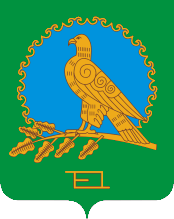 СОВЕТ СЕЛЬСКОГО ПОСЕЛЕНИЯВОЗДВИЖЕНСКИЙ СЕЛЬСОВЕТМУНИЦИПАЛЬНОГО РАЙОНААЛЬШЕЕВСКИЙ РАЙОНРЕСПУБЛИКИБАШКОРТОСТАН(ВОЗДВИЖЕНСКИЙ  СЕЛЬСОВЕТ АЛЬШЕЕВСКОГО  РАЙОНА  РЕСПУБЛИКИ  БАШКОРТОСТАН)